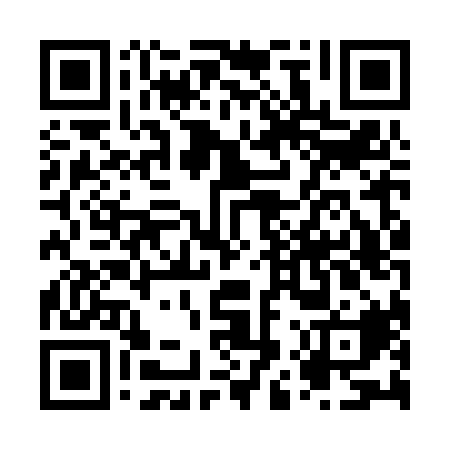 Ramadan times for Bedourie, AustraliaMon 11 Mar 2024 - Wed 10 Apr 2024High Latitude Method: NonePrayer Calculation Method: Muslim World LeagueAsar Calculation Method: ShafiPrayer times provided by https://www.salahtimes.comDateDayFajrSuhurSunriseDhuhrAsrIftarMaghribIsha11Mon5:265:266:4212:524:207:027:028:1412Tue5:265:266:4212:524:197:017:018:1313Wed5:275:276:4312:524:197:007:008:1214Thu5:275:276:4312:514:186:596:598:1115Fri5:285:286:4412:514:186:586:588:0916Sat5:285:286:4412:514:186:576:578:0817Sun5:295:296:4512:504:176:566:568:0718Mon5:295:296:4512:504:176:556:558:0619Tue5:305:306:4512:504:166:546:548:0520Wed5:305:306:4612:504:166:536:538:0421Thu5:315:316:4612:494:156:526:528:0322Fri5:315:316:4712:494:156:516:518:0223Sat5:315:316:4712:494:146:506:508:0124Sun5:325:326:4712:484:136:496:498:0025Mon5:325:326:4812:484:136:486:487:5926Tue5:335:336:4812:484:126:476:477:5827Wed5:335:336:4912:474:126:466:467:5728Thu5:345:346:4912:474:116:456:457:5629Fri5:345:346:5012:474:116:446:447:5530Sat5:345:346:5012:474:106:436:437:5431Sun5:355:356:5012:464:106:426:427:531Mon5:355:356:5112:464:096:416:417:522Tue5:365:366:5112:464:086:406:407:513Wed5:365:366:5212:454:086:396:397:504Thu5:365:366:5212:454:076:386:387:495Fri5:375:376:5212:454:076:376:377:486Sat5:375:376:5312:454:066:366:367:477Sun5:385:386:5312:444:056:356:357:468Mon5:385:386:5412:444:056:346:347:459Tue5:385:386:5412:444:046:336:337:4410Wed5:395:396:5412:434:036:326:327:43